수신 : 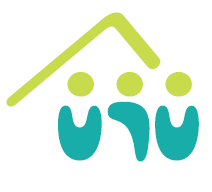 제목 : 재단법인 박기범 재단 - 20년도 “꿈 이룸” 장학생 모집 공고(재)박기범재단 ‘20년도“꿈 이룸”장학생 모집사업개요“ 꿈 이룸 장학 “다양한 분야에 꿈과 재능을 가진 다문화청소년들이 자신의 꿈을 찾고 키우며 배움을 통해 성장할 수 있도록 교육활동과 재능개발을 지원하는 장학 사업.기초 학업 지원. 지원대상 및 인원강원도 내 거주 중이고, 중·고등학교에 재학 중인 다문화가정 청소년으로써 차기 성장을위한 높은 학업 의지를 가진 학생 (중학교 1학년 ~ 고등학교 2학년) 지원내용지원금액 및 장학금 사용.* 장학금 활용장(재단 홈페이지 게재)을 작성하여 매 분기마다 장학금 사용내역을 재단에 제출  하여야 합니다. 신청기간이메일 접수 :  2020년 3월 23일(월) ~ 4월 05(일)우편 접수   :  2020년 4월 03일(금) 발송 분까지※ 원활한 접수를 위해 마감일이 임박하기 전에 미리 신청서를 제출해주시기 바랍니다.코로나 19 사태에 따라 접수/선발 일정이 불가피하게 변경될 수도 있습니다.접수 일정이 변경된 경우 재단 홈페이지에 변경 일정을 공지합니다.진행과정“장학생”과 “멘토”가 함께하는 멘토링 안내 - 멘티(장학생) 가까이에서 멘티의 성장 과정을 이끌어 줄 수 있는 멘토선생님의 추천서와 멘토 지원 신청서를 함께 제출하여야 합니다. - 학생의 부모, 형제, 친인척 또는 보호자는 멘토가 될 수 없음 - 한 명의 멘토는 한명의 장학생을 지원할 수 있음.          -  추천인(멘토)이 장학생의 멘토로 취임 불가 시, 장학생 선정 대상에서 제외됩니다.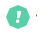 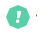 접수 및 문의처[ 상담 및 문의처 ]- 전화번호 : (070) 4603-2000- 홈페이지 : https://www.parkgibumfound.org          [ 관련 증빙서류 우편 및 E-mail 접수처 ]          - 우 편 : (26359)강원도 원주시 지정면 오얏길 2           - E-Mail : pgbfound@ogk.co.krpgbfound@ogk.co.krpgbfound@ogk.co.kr붙임문서 : 장학생 (장학금 지원신청서, 나의 희망 이야기,가족관계증명서, 개인정보활용동의서)                       멘토 (장학생 추천서, 멘토 지원 신청서)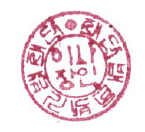 재단법인  박기범 재단      이사장  박  수  안항   목지원 내역꿈 이룸학업 및 학습과 직접적으로 연관성 있는 항목 지원(지원 예시 : 학비, 학원비, 교재비, 학용품비 등 )기초 학업 지원고등학생 : 연간 지원금 360만원 (월 30만원 기준)기초 학업 지원중학생   : 연간 지원금 240만원(월 20만원 기준)